Государственное казенное общеобразовательное учреждение «Специальная (коррекционная) общеобразовательная школа-интернат»Дополнительная общеобразовательная общеразвивающая программа  «Декоративно-прикладное искусство»Возраст обучающихся: 11-18 летСрок реализации: 1 год (третий год обучения)Автор- составитель:Кутилова Ольга Владимировна учитель технологииг. БалахнаПояснительная записка.Настоящая программа разработана в соответствии с Федеральным законом от 29 декабря 2012 г. №273-ФЗ «Об образовании Российской Федерации», Концепцией развития дополнительного образования детей, утвержденной распоряжением правительства Российской Федерации от 4 сентября 2014 г. № 1726-р, Приказом  Министерства образования и науки Российской Федерации от 29 августа 2013г. №1008 «Об утверждении Порядка организации и осуществления образовательной деятельности по дополнительным общеобразовательным программам». Актуальность - данной программы заключается  в соединении умственного и физического творческого труда, которое является одной из основ здорового и долговременного образа жизни человека. Программа содержит установку на познание многообразия текстильных материалов, свойства и строение ткани – самого распространенного текстильного материала, на бумаготворчество, работу с природными и бросовыми материалами, на раскрытие потребностей детей творить и осознавать свои возможности. В программе отражается специфика стороны, которая присуща предметам практической деятельности, как мощному средству назначения и развития, учитывающая все требования к декоративно – прикладному образованию, которые до сих пор не используются в системе школьного и дополнительного образования.Новизна данной программы заключается в её направленности на современные виды рукоделия, на создание авторских изделий и реализации творческой индивидуальности каждого обучающегося. В программе  рассмотрены основные элементы технологии изготовления текстильных игрушек, сувениров, открыток начиная  с выбора изделия, подбора материалов, выкройки, проработки декоративной составляющей изделия и заканчивая его представлением на выставках.Направленность дополнительной общеобразовательной общеразвивающей программы: художественная.Цель данной программы – сформировать устойчивую мотивацию к познанию окружающего мира с помощью обучения детей творческой работе с текстильными материалами, в том числе и новыми видами материалов, а также обеспечение всестороннего развития личности подростка, удовлетворение  потребности в практической деятельности, осуществляемых по законам красоты.Основные учебно–воспитательные задачи дополнительной общеобразовательной  общеразвивающей программы «Декоративно-прикладное искусство»Задачи программы:Обучающие:Формировать пространственное представление, художественно–образное   восприятие действительности; Освоить основы технологии и технику безопасности обработки текстильных материалов, бумаги;Научить работать различными инструментами, приспособлениями;Изучить  технологию работы на швейной машине;Изучить технологию работы с клеем;Изучить технологию соединения деталей изделия между собой вручную.Развивающие:Развивать художественно – творческие способности учащихся;Развить способности работы с инструментом, объемное видение предметов;Развить мелкую и крупную моторику у детей с ограниченными возможностями здоровья.Развивать творческий потенциал, воображение, образное мышление, познавательную активность.Воспитывающие: Пробуждать интерес к декоративному творчеству и к новым, современным           направлениям декоративного творчества;Развивать  терпение, настойчивость, трудолюбие;Сформировать навыки работы в творческом разновозрастном коллективе, где младшие учатся у старших, а старшие помогают младшим.Развить у обучающихся навыки познавательной, творческой деятельности.Отличительные особенности программы:Отличительной особенностью данной программы от других программ  работы с текстильными материалами заключается в том, что она нацелена на создание полезных изделий из различных материалов. Обучающиеся  могут в максимально возможной мере реализовать свой творческий замысел и фантазию и после первых начальных упражнений обучающиеся смогут создать различные сувениры, открытки и т. п. Форма этих изделий может быть упрощена и стилизована или превращена в фантастические образы. Содержание программы позволяет воспитывать художественный вкус, повышать творческую активность. Поощрять смелость в поисках новых форм и декоративных средств в выражении образа. Формировать чувство любви и уважения к декоративно-прикладному творчеству.В реализации программы участвуют: дети в возрасте 11-18 лет. Разработанная программа по своему тематическому содержанию применима как для учащихся среднего, так и для старшего звена.Срок реализации программы: 1 год. Форма и режим занятий: обучение  рассчитано на детей 11-18 лет 34 часа в год (1 час в неделю).Форма обучения: обучение планируется в традиционной форме всем составом, а также с применением электронных образовательных ресурсов (при необходимости).Характеристика ожидаемых результатов В результате прохождения данной программы детидолжны знать:принципы организации рабочего места и основные правила техники безопасности; основные понятия графики, графического изображения (чертёж, эскиз, технический рисунок); физико-механические, технологические, энергетические, экологические свойства материалов; способы разметки по шаблону и чертежу; принцип подбора инструментов и приспособлений - по назначению, по виду деятельности, по свойствам материалов; назначение и устройство применяемых ручных инструментов, приспособлений, машин и оборудования;виды, приемы и последовательность выполнения технологических операций.иметь понятие о конструировании и моделировании; технологический процесс изготовления изделий и их декорирование;расширить знания и представления о традиционных и современных материалах для прикладного творчества;Должны уметь:рационально организовывать рабочее место; производить разметку заготовки по шаблону; выбирать материалы, инструменты и оборудование для выполнения работ;выполнять технологические операции с использованием ручных инструментов, приспособлений, машин и оборудования;производить отделку изделий;  проектировать простые изделия и изготавливать их;соблюдать требования безопасности труда и правила пользования ручными инструментами, машинами и оборудованием;осуществлять доступными средствами контроль качества изготавливаемого изделия (детали).Воспитанники должны освоить, отработать и закрепить следующие Навыки: владения основными ручными инструментами и приспособлениями по обработке различных материалов (бумаги, текстиля, бросовых материалов);выполнения операции пошива, выворачивания, набивки и соединения деталей; владения основными элементами графической грамотности; выполнения плоскостной разметки; выполнение декорирования изделий – вышивка, декупаж, скрапбукинг и т.д.; Формы организации учебной деятельности:индивидуальная; коллективная (звеньевая). Критерии и показатели оценки знаний воспитанников.Прямые:теоретический уровень знаний; степень овладения рабочими приёмами при работе с инструментами и приспособлениями; применение полученных знаний на практике; соблюдение технических и технологических требований; качество изготовления изделия - по внешнему виду готового изделия; изготовление изделия в установленные нормы времени; соблюдение правил техники безопасности, пожарной и электробезопасности, производственной санитарии и охраны среды. Косвенные:экономия материалов; желание трудиться; познавательная активность и творческий подход; самостоятельность; партнёрские отношения при совместной работе. Методы обученияСловесные: беседа, объяснение;Наглядные: иллюстрации, демонстрации;Практические: практические занятия;Репродуктивные, проблемно-поисковые: повторение, конструированиеЭвристический: продумывание будущей работы.Учебно-тематический план 3. Содержание программы 1. Вводное занятие Ознакомление с задачами обучения и планом работы на год. Повторение правил поведения и безопасной работы в швейной мастерской.  Инструменты и приспособления для рукодельных работ. Правила  безопасной работы  с иглой, ножницами, клеем, электрическим утюгом и при работе на электрической швейной машине. Работа с бросовым материалом. Изготовление сувениров из бросового материалаРабота с бросовым материалом. Способы соединения деталей, подбор материалов. Поделки из бросового материала. Изготовление сувениров из бросового материала (корзиночка, шкатулка, панно).Работа с текстильными материалами. Пошив сувениров к праздникамРазнообразие сувениров из текстильных материалов. Техника выполнения игрушки. Внесение изменений в выкройку игрушек. Пошив сувениров к праздникам.Работа с бумагой. АппликацияОбщие сведения о бумаге и её свойствах. Виды бумаги, её  разнообразие. Повторение пройденного. Аппликация. Виды аппликации. Объёмная аппликация, торцевание, коллажная аппликация. Подготовка бумаги для аппликации. Соединение деталей с помощью клея. Изготовление открыток.Работа с бумагой. СкрапбукингСкрапбукинг. Выбор бумаги для скапбукинга, подбор цветовой гаммы. Скрап бумага своими руками. Изготовление украшений для скрапбукинга своими руками. Выполнение работ в данной технике.Декоративно-прикладное творчество. ВышивкаВышивка. Виды вышивки. Приёмы вышивки лентами, бисером. Выполнение работ в данной технике.Выставка работВыставка выполненных за год работ.Календарный учебный графикФормы аттестацииФормы и периодичность контроля.Входной (предварительный) контроль проводится в начале учебного года для проверки исходных знаний и умений обучающихся.Оперативный (текущий) контроль проводится на каждом занятии в форме педагогического наблюдения с целью устранения ошибок при выполнении двигательных действий.Контроль осуществляется в форме проведения самостоятельных работ и анализа их качества в конце каждого раздела.Формы подведения итогов реализации дополнительной общеобразовательной  общеразвивающей программы.Выставки детского творчестваУчастие детей в районных, областных выставках декоративно-прикладного творчества, конкурсах различного уровня.Итоговый контроль проводится в конце учебного года в форме выполнения  творческих работ. Он позволяет выявить уровень достижения обучающимися запланированных результатов образовательного процесса.Методическое обеспечение программыМетодическое обеспечение программы включает в себя:- методические пособия, разрабатываемые педагогом с учётом конкретных ситуаций, возникающих в ходе реализации программы, или при необходимости более глубокого изучения какой-либо темы;- библиотеку объединения, содержащую как справочный материал, так и учебную литературу.В качестве дополнительного материала на практических занятиях воспитанники пользуются технологическими картами, готовыми наглядными образцами, зарисовками, разработанными шаблонами.Большая роль отводится наглядному методу обучению. Наглядность повышает внимание воспитанников, углубляет их интерес, способствует развитию внимания, наблюдательности, мышления. Чаще всего на занятиях используются методы обучения: словесный, инструктаж, беседа, практический метод.Большое значение на занятиях придаётся диалогическому общению. Диалоги между педагогом и ребёнком направлены на совместное обсуждение ситуации и предполагает активное участие обеих сторон. Беседа является одним из основных методов формирования нравственно-оценочных критериев у детей.Условия реализации программыНаправление работы кружка в большой степени зависит от материальной базы кабинета технологии.Кабинет обслуживающего труда является учебным центром организации трудового обучения и внеклассной работы с учащимися по данному предмету. В кабинете оборудованы рабочие места для обработки ткани и зона для теоретических занятий.Для занятий  по программе «Декоративно-прикладное творчество» в кабинете имеются:- литература,- контрольно-измерительные материалы;- выкройки, шаблоны;- дидактические материалы;- раздаточные материалы;- инструменты, технологическое оборудование;- коллекции волокон и тканей;- образцы детских работ.Кроме печатных ресурсов имеются электронные пособия для проведения занятий с использованием ИКТ. Для этих целей кабинет оснащен ноутбуком и проектором.Для реализации требований образовательного стандарта по технологии кабинет обеспечен инструментами, оборудованием и расходными материалами.Учебное оборудование  обеспечивает возможность выполнения всех основных технологических операций, предусмотренных учебными программами, при безусловном выполнении требований безопасности труда. Правила безопасной работы выполняются согласно разработанным инструкциям.Кабинет укомплектован первичными средствами пожаротушения, средствами индивидуальной защиты, аптечкой. Освоение содержания программы происходит в процессе практической деятельности учащихся, поэтому в оснащение кабинета включены:швейные машины Brother, оверлок Brother, утюг с гладильной доской, ножницы, инструменты и материалы для проведения швейных работ, приспособления для вышивания.Библиографический списокдля руководителя:Классные часы. Копилка классного руководителя. Методическое пособие. / Н.И. Ерёменко. – 2-е изд. дополненное – М.: «Глобус», Волгоград: «Панорама», 2007.Перова Е. Н. Уроки по курсу «Технология»: 5 – 9 класс (девочки). – М.: 5 за знания, 2006. ИНТЕРНЕТ-РЕСУРС http://art-tkani.ru/ИНТЕРНЕТ-РЕСУРС http://mirtilda.ru/ИНТЕРНЕТ-РЕСУРС http://kursak.net/assortiment-tekstilnyx-materialov/ИНТЕРНЕТ-РЕСУРС https://megamaster.info/kak-delat-skrapbuking-dlja-nachinajushhihИНТЕРНЕТ-РЕСУРС http://allworldart.ru/ИНТЕРНЕТ-РЕСУРС https://zvetnoe.ru/club/poleznye-stati/Библиографический списокдля воспитанников:Рукоделие для детей. / под ред. Калинич М. , Минск, 1998.Соколова Ю.П., Сидорович Ю.А. Мягкая игрушка. – СПб.: Регата, Издательский Дом «Литера», 2000.Мягкая игрушка. – М.: «Рипол Классик», СПб.: «Валерии СПД», 2000.«Домоводство». -  М.: «Колос», 2000.Максимова М.В., Кузьмина М.А., Кузьмина Н.Ю. Лоскутная мозаика. – М.: Эксмо, 2006.Новая энциклопедия домашнего хозяйства  / Михайлова И. А. – М. Эксмо, 2009.Каминская Е. А. Лоскутное шитьё. Красивые вещи своими руками. - Ростов н/Д: Владис; М.: «Рипол Классик», 2010.Турченко И. Н. Стильный текстиль для дома: шьём уютные вещи. – М. «Эксмо», 2008.Турченко И. Н. Пэчворк и квилтинг для кухни и детской: Легко и просто. – М. «Эксмо», 2009.Банакина Л.В. Лоскутное шитьё: Техника. Приёмы. Изделия. – М.: АСТ-ПРЕСС КНИГА, 2007.Агапова И., Давыдова М. Аппликация./ М.: ООО «ИКТЦ «ЛАДА», 2008.Дайн Г., Дайн М. Русская тряпичная кукла: Культура, традиции, технология. – М.: «Культура и традиции», 2008.Чотти Д. Вышивка шелковыми лентами: Техника. Приёмы. Изделия: Энциклопедия / пер. с ит. – М.: АСТ-ПРЕСС КНИГА, 2005.Вышивка лентами и крестиком / Сладкова О.В. – М.: АСТ: Астрель: Полиграфиздат, 2010.Волшебная иголка: Уроки рукоделия / Дебби Шор – СПб.: ЗАО «Торгово-издательский дом «Амфора», 2014.ИНТРНЕТ-РЕСУРСЫ.Приложение 1Оценочные материалыПо теме «Правила ТБ»:Продолжите предложения:
Во время выполнения ручных швейных работ игла должна находиться ………………..
Булавки вкалываем в ткань в направлении ………………………………
Во время работы электрическим утюгом, стоять на………………………………….
Ставить утюг на……………………………………………
Во время работы утюгом, следить за тем, чтобы шнур не касался………………..
После выполнения влажно-тепловой обработки утюг необходимо……….Во время работы на швейной машине следить за положением……………..
Во время работы на швейной машине  не наклоняться близко……………… 
Во время вдевания нитки в иглу швейной машины, необходимо убрать…………Вопросы по теме «Работа с бросовым материалом»Что относится к бросовому материалу?Какие требования предъявляются к бросовому материалу?Какие правила ТБ необходимо соблюдать при работе с бросовым материалом?По теме «Работа с текстильными материалами»1.Волокна растительного происхождения получают из:А)  крапиваБ) ленВ)  шерстьГ) хлопок2.Хлопок получают из_________________________________3. Лен получают из______________________________________4.Ткань изготавливают на фабрикеА)  прядильнойБ) ткацкойВ)  швейной5.Какие ткани изготавливают из натуральных растительных волокон?А)  хлопчатобумажныеБ) шерстяныеВ)  шелковыеГ) льняные6. Нити , идущие вдоль ткани, называют:А)  утокБ) основа7. Самое простое переплетение в тканиА)  полотняноеБ) сатиновоеВ)  саржевое8. Укажите признаки, по которым можно определить нить основы:А)  по звукуБ) по кромкеВ)  по растяжениюГ) по ворсу9.Какие материалы используются в качестве наполнителя?________________________________________________________________________________________________________________________________10. Ткань, окрашенная в один цвет, называется:А) окрашеннаяБ) пестротканаяВ) гладкокрашенаяГ) отбельная11.Какая ткань используется при пошиве кукол Тильд?А) лён, хлопокБ) шерсть, шёлкВ) преимущественно синтетические тканиТест по теме «Работа с бумагой. Аппликация»Выбери правильный ответ1. Как нужно оставлять ножницы на столе и как правильно передавать ножницы?а) с закрытыми лезвиями, кольцами впередб) с открытыми лезвиями, кольцами к себев) не имеет значения, с раскрытыми лезвиями2. Кисточку после работы с клеем необходимо: 
а) вымыть водой 
б) вымыть водой с мылом и высушить
в) выбросить 
г) высушить 3. Бумага – это…а) материалб) инструментв) приспособление4. Выбери инструменты при работе с бумагой:
а) ножницы; б) игла; в) линейка; г) карандаш.5. На какую сторону бумаги наносят клей?
а) Лицевую; б) изнаночную.6. Как называется вырезание и наклеивание деталей на основу?а) аппликацияб) оригамив) вышивка7. Укажи цифрами в окошечках порядок выполнения. В каком порядке выполняют аппликацию?□ вырежи□ разметь детали□ приклей8. Образец, по которому изготавливают изделия, одинаковые по форме и размеру.а) эскиз б) шаблон в) разметка9. Шаблон на материале необходимо размещать:а) по центру материалаб) как можно ближе к краю материалав) так, как захочется, это значения не имеет.10. Подчеркни названия инструментов и приспособлений для работы с бумагой.Ножницы, пластилин, мел, молоток, линейка, бумага, ткань, игла, нитки, лопата, клей, карандаш, глинаТесты по теме «Скрапбукинг»:1. Кардмейкинг является подвидом: А  квиллингаБ   айрисфолдингаВ  скрапбукинга2. Кардмейкинг по своей сути- этоА  фабричное изготовление открытокБ  ручное изготовление альбомовВ  ручное изготовление открыток3. Искусство кардмейкинга зародилось вА ЯпонииБ  КитаеВ  России4. Для собственноручного изготовления открытки необходимы:А  основа, декор, инструментыБ  основа и декорВ декор и инструменты5. Название «кардмейкинг» образовано от иностранных слов:А  альбом, творитьБ  открытка, делатьВ бумага, декор6. Для изделий в данной технике характерно:А  полное копированиеБ  частичное копированиеВ  полная эксклюзивность7. Дополните предложение. В качестве декора при изготовлении открытки можно использовать… ________________________________________________________________________________________________________________________________8. Скрапбукинг – это А оригинальная техника декорирования и оформления необычных фотоальбомовБ техника копирования оформления старинных фотоальбомовВ техника изготовления цветов из бумаги9. Основой для скрапбукинга является:А открыткаБ альбом, блокнот, ежедневник, личный дневникВ только альбом для фото10. Дистрессинг в скрапбукинге- этоА техника состариванияБ техника вырезанияВ техника нанесения рисунка штампом6. Тест по теме «Вышивка»:1. По узорам на одежде можно было узнать:а) уровень мастерства её владельца;б) родословную человека, место его проживания;
в) вид декоративно-прикладного искусства.2. Какой вид вышивки относят к счетным швам?а) «крест», «набор», «роспись»;б) «ришелье», «крест», «мережка»;в) «гладь», «набор», «шов ёлочка».3. Национальная вышивка была связана с:а) обычаями и обрядами; б) прядением и ткачеством;
в) отделкой изделия.4. Пяльцы - приспособление в виде двух круглых или прямоугольных рам предназначены:а) предохраняют вышитый узор от стягивания;б) предохраняют ткань от осыпания во время вышивки;в) для удобства прокалывания ткани иглой во время вышивания .5. Для вышивки по счету нитей ткань используют:
а) полотняного переплетения, канву;
б) сатинового переплетения, канву;в) репсового переплетения, с разреженной структурой.6. Нитки для вышивки выбирают в соответствии:а) с рисунком вышивки, плотностью ткани, толщиной иглы;б) с видом вышивки, цветом ткани, техникой выполнения;в) с толщиной ткани, характером рисунка, техникой выполнения.7. Вышивание салфетки начинают с:а) выравнивания ткани по основе и утку;б) обрезания краев ткани; в) разметки места расположения вышивки.8. Вышитые изделия утюжат:а) с изнаночной стороны, через влажный проутюжильник, в любом направлении;б) во влажном состоянии, на мягкой поверхности, с изнаночной стороны, вдоль нитей ткани;в) с лицевой стороны, через влажный проутюжильник, вдоль нитей ткани.9. Вышивка в технике «набор» представлена на рисунке: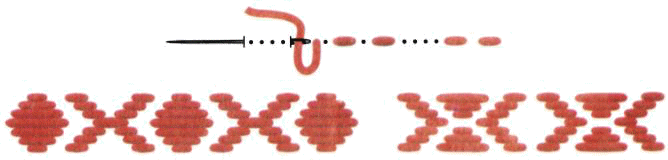 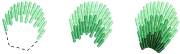 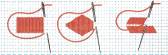 а) б) в)№ п\пРазделы и темыКоличество часовКоличество часовКоличество часов№ п\пРазделы и темытеорияпрактикавсего1Вводное занятие. Правила ТБ.1-12Работа с бросовым материалом. Изготовление открыток и сувениров из бросового материала.1563Работа с текстильными материалами. Пошив сувениров к новому году.1784Работа с бумагой. Аппликация.1565Работа с бумагой. Скрапбукинг.1566Декоративно-прикладное творчество. Вышивка.1567Выставка работ-11Итого:Итого:Итого:34№ п/п /Тема занятияСроки проведения занятия(план)Сроки проведения занятия(факт)Теоретическая часть /Практическая частьТеоретическая часть /Практическая частьФорма контроля№ п/п /Тема занятияСроки проведения занятия(план)Сроки проведения занятия(факт)Тип / форма занятияКоличество часовФорма контроляВводное занятие. Правила ТБ.Беседа. Устный опрос.1Ответы на вопросыРабота с бросовым материалом. Способы соединения деталей, подбор материаловОбъяснение материала. 1Ответы на вопросыИзготовление сувениров из бросового материала (корзиночка, шкатулка)Практическая работа2Контроль за действиямиИзготовление сувениров из бросового материала (панно)Практическая работа3Контроль за действиямиРабота с текстильными материалами. Разнообразие сувениров из текстильных материаловОбъяснение нового материала1Ответы на вопросы6. Техника выполнения игрушки. Внесение изменений в выкройку игрушекКомбинированное занятие1Ответы на вопросы Контроль за действиями7. Пошив сувениров к новому году.Практическая работа 6Контроль за действиямиРабота с бумагой. Аппликация.Объяснение нового материала1Контроль за действиямиИзготовление открытокПрактическая работа5Контроль за действиямиРабота с бумагой. Скрапбукинг.Объяснение теоретического материала 1Ответы на вопросыВыполнение работ в технике скрапбукинга.Практическая работа5Контроль за действиямиДекоративно-прикладное творчество. Вышивка.Объяснение теоретического материала1Ответы на вопросыВыполнение работ в технике вышивки.Практическая работа5Контроль за действиямиВыставка работКонтрольная работа1Оценка практических работ